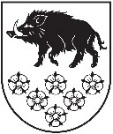 LATVIJAS REPUBLIKAKANDAVAS NOVADA DOMEDārza iela 6, Kandava, Kandavas novads, LV – 3120, Reģ. Nr.90000050886, Tālrunis 631 82028, fakss 631 82027, e-pasts: dome@kandava.lvKandavā APSTIPRINĀTSKandavas novada domes sēdē2020.gada 30.aprīlī(protokols Nr.8   5.§)Kandavas novada domes saistošie noteikumi Nr. 4“Grozījums Kandavas novada domes 2019.gada 29.augusta saistošajos noteikumos Nr.12 „Par sociālās palīdzības pabalstu piešķiršanu””Izdoti saskaņā ar likuma „Sociālo pakalpojumu un sociālās palīdzības likuma”35.panta otro, ceturto un piekto daļu, Ministru kabineta 2009.gada 17.jūnija noteikumu Nr. 550 „Kārtība, kādā aprēķināms, piešķirams, izmaksājams pabalsts garantētā minimālā ienākumu līmeņa nodrošināšanai un slēdzama vienošanās par līdzdarbību” 13. un 15. punktuIzdarīt Kandavas novada domes 2019.gada 29.augusta saistošajos noteikumos Nr.12 „Par sociālās palīdzības pabalstu piešķiršanu” (turpmāk - noteikumi) šādus grozījumus:Papildināt  noteikumu 27.punktu ar apakšpunktu 27.3. šādā redakcijā:“ 27.3. gadījumos, kas iestājušies no ģimenes (personas) gribas neatkarīgu apstākļu dēļ un tā nespēj nodrošināt savas pamatvajadzības, laikā, kad valstī izsludināta ārkārtējā situācija un vienu kalendāra mēnesi pēc ārkārtējās situācijas beigām saistībā ar Covid-19: katrai mājsaimniecībā dzīvojošai darbspējīgai personai ne vairāk kā 100 EUR mēnesī, kā arī  ne vairāk kā 50 EUR mēnesī par katru personas apgādībā esošu bērnu līdz 18 gadu vecumam, ja izpildās viens no šādiem nosacījumiem:27.3.1. ģimenei (personai) saistībā ar ārkārtējo situāciju nav ienākumu vai ienākumi ir samazinājušies (piemēram, persona ir bezalgas atvaļinājumā, personai ir piešķirts bezdarbnieka statuss, bet vēl nav saņemts bezdarbnieka pabalsts vai persona neatbilst nosacījumiem, lai saņemtu bezdarbnieka pabalstu, pašnodarbinātas vai uz uzņēmuma līguma, vai uz cita veida līguma pamata nodarbinātas personas – pakalpojumu sniedzēji, kas zaudējuši ienākumu avotu, u.c., persona nesaņem dīkstāves pabalstu vai dīkstāves palīdzības pabalstu);27.3.2. ģimenei (personai) ir radušies papildus izdevumi, ko tā pati nespēj segt, atrodoties pašizolācijā saistībā ar atgriešanos no COVID-19 skartajām valstīm (piemēram, ienākumi un uzkrājumi iztērēti papildus mājoklim, viesnīcai, transportam, u.c.);27.3.3. ģimene (persona) atrodas vai ir atradusies karantīnā un tai nav iztikas līdzekļu.”.Kandavas novada domes priekšsēdētāja  (personiskais paraksts) Inga PriedePaskaidrojuma rakstsKandavas novada domes saistošo noteikumu Nr.4“Grozījums Kandavas novada domes 2019.gada 29.augusta saistošajos noteikumos Nr.12 „Par sociālās palīdzības pabalstu piešķiršanu”” projektam 1. Projekta nepieciešamības pamatojums:Kandavas novada domes saistošo noteikumu  Nr.12 „Par sociālās palīdzības pabalstu piešķiršanu” apstiprināti domes sēdē 2019.gada 29.augustā ( protokols Nr. 10  1.§) grozījumi izstrādāti pamatojoties uz ārkārtējo situāciju valstī un nepieciešamību sniegt palīdzību krīzes situācijā nonākušajām personām, kā arī pamatojoties uz likuma par sociāliem pakalpojumiem un sociālo palīdzību pārejas noteikumu 37.pantu, ka “laikā, kamēr visā valstī ir izsludināta ārkārtējā situācija sakarā ar Covid-19 izplatību, un vienu kalendāra mēnesi pēc ārkārtējās situācijas beigām pašvaldība piešķir ģimenei (personai), kura ārkārtējās situācijas dēļ nespēj nodrošināt savas pamatvajadzības, šā likuma 35. panta otrajā daļā noteikto pabalstu krīzes situācijā, kas tiek izmaksāts no pašvaldības budžeta līdzekļiem. Pašvaldība neizmaksā vai samazina par attiecīgo daļu pabalstu krīzes situācijā par laikposmu, kad personai atbilstoši normatīvajos aktos noteiktajam ir piešķirts dīkstāves pabalsts;”.2. Projekta satura izklāsts:Ar saistošo noteikumu grozījumiem tiks noteikts pabalsta apmērs krīzes situācijā, papildinot saistošos noteikumus ar 27.3.apakšpunktu šādā redakcijā: gadījumos, kas iestājušies no ģimenes (personas) gribas neatkarīgu apstākļu dēļ un tā nespēj nodrošināt savas pamatvajadzības, laikā, kad valstī izsludināta ārkārtējā situācija un vienu kalendāra mēnesi pēc ārkārtējās situācijas beigām saistībā ar Covid-19: katrai mājsaimniecībā dzīvojošai darbspējīgai personai ne vairāk kā 100 EUR mēnesī, kā arī  ne vairāk kā 50 EUR mēnesī par katru personas apgādībā esošu bērnu līdz 18 gadu vecumam, ja izpildās viens no šādiem nosacījumiem: 27.3.1. ģimenei (personai) saistībā ar ārkārtējo situāciju nav ienākumu vai ienākumi ir samazinājušies (piemēram, persona ir bezalgas atvaļinājumā, personai ir piešķirts bezdarbnieka statuss, bet vēl nav saņemts bezdarbnieka pabalsts vai persona neatbilst nosacījumiem, lai saņemtu bezdarbnieka pabalstu, pašnodarbinātas vai uz uzņēmuma līguma, vai uz cita veida līguma pamata nodarbinātas personas – pakalpojumu sniedzēji, kas zaudējuši ienākumu avotu, u.c., persona nesaņem dīkstāves pabalstu vai dīkstāves palīdzības pabalstu); 27.3.2. ģimenei (personai) ir radušies papildus izdevumi, ko tā pati nespēj segt, atrodoties pašizolācijā saistībā ar atgriešanos no COVID-19 skartajām valstīm (piemēram, ienākumi un uzkrājumi iztērēti papildus mājoklim, viesnīcai, transportam, u.c.); 27.3.3. ģimene (persona) atrodas vai ir atradusies karantīnā un tai nav iztikas līdzekļu.3. Informācija par plānoto projekta ietekmi uz pašvaldības budžetu:Saistošo noteikumu grozījumu īstenošanai nepieciešamais finansējums būs no Kandavas novada sociālā dienesta budžeta līdzekļiem un valsts kompensācijas.4. Informācija par plānoto projekta ietekmi uz uzņēmējdarbības vidi pašvaldības teritorijā:Projekts nerada ietekmi uz uzņēmējdarbības vidi pašvaldības teritorijā.5. Informācija par plānoto projekta ietekmi uz administratīvajām procedūrām:Saistošie noteikumi izskatīti Kandavas novada domes Sociālo lietu un veselības aizsardzības komitejā un apstiprināti Kandavas novada domes sēdē.6. Konsultācijas ar privātpersonām:Konsultācijas ar privātpersonām, izstrādājot saistošos noteikumus, nav veiktas.Kandavas novada domes priekšsēdētāja ( personiskais paraksts) Inga Priede